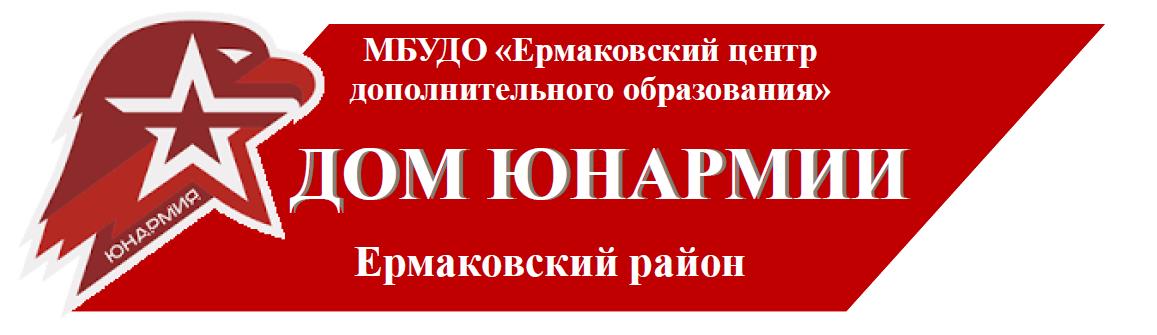 План деятельности МО ВВПОД «Юнармия» на февраль 2024 г.№ п/пНазвание мероприятияДата мероприятияУчастникиМесто проведенияВремя начала и окончания мероприятия, час.Описание мероприятияОтветственный1Акция «Сталинградская битва»1-3 февраляЮнармейские отряды ОООбразовательные организации районаПо согласованиюСогласно методических рекомендацийПедагоги-наставники2Урок мужества «День памяти о россиянах, исполнявших служебный долг за пределами Отечества»15 февраляЮнармейские отряды ОООбразовательные организации районаПо согласованиюМероприятие, посвященное Дню памяти о россиянах, исполнявших служебный долг за пределами Отечества»Педагоги-наставники3Смотр-конкурс по строевой подготовке  (муниципальный этап)февральЮнармейские отряды ООМолодежный центр "Звездный"По согласованию муниципальный этап регионального смотра-конкурса по строевой подготовкекоординаторы на местах4Всероссийская акция  «Письмо солдату» 03 февраля, 18 февраляЮнармейские отряды ОООбразовательные организации районаПо согласованиюПроведение акции, с целью поддержки российских военнослужащихПедагоги-наставники5 Районный конкурс патриотической и солдатской песни21 февраляЮнармейские отряды ООМБУДО "Ермаковский ЦДО"По согласованиюРайонный конкурс  патриотической и солдатской песни, посвященный Дню защитника Отечествакоординаторы на местах6Юнармейский благотворительный проект «Миллион добрых дел»февраль в теч. мес.Юнармейские отряды ОООбразовательные организации районаПо согласованиюОказание волонтерской помощиПедагоги-наставники